                                                                                                                                  Al Comune di Palau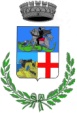 Settore Porto Turistico Piazza Popoli d'Europa 107020 Palau                                                                                                             Pec: portoturistico@pec.palau.it MANIFESTAZIONE D’INTERESSE PER PARTECIPAZIONE ALLA SUCCESSIVA PROCEDURA DI GARA EX ART. 36 COMMA 2 LETTERA C BIS) DEL D.LGS 50/20169 E S.M.I.  PER AFFIDAMENTO DEI LAVORI DI “RIFACIMENTO AREA PEDONALE LUNGOMARE DEL COMUNE DI PALAU”. CUP: H72F22000320004. Il sottoscritto ___________________________________________________________________________nato il __________________ a _____________________________________________________________in qualità di legale rappresentante di _________________________________________________________con sede in Via/Piazza _____________________________________________________n._____________codice fiscale _________________________________ partita iva_________________________________Pec: ________________________________________ e-mail: ___________________________________consapevole della responsabilità penale in cui incorre chi sottoscrive dichiarazioni mendaci e delle relative sanzioni penali di cui all’art. 76 del D.P.R. n. 445/2000, nonché delle conseguenze amministrative di decadenza dai benefici eventualmente conseguiti al provvedimento emanato, ai sensi del DPR 445/2000;DICHIARAil proprio interesse a presentare successiva offerta per l’affidamento dei lavori  di “RIFACIMENTO AREA PEDONALE LUNGOMARE DEL COMUNE DI PALAU”, così come indicato nell’avviso pubblico;di essere un operatore economico regolarmente abilitato su Sardegna CAT;  DICHIARA, inoltredi essere a conoscenza che la manifestazione d'interesse ha il solo scopo di comunicare la propria disponibilità ad essere invitato alla procedura;di essere a conoscenza che il Comune si riserva di individuare i soggetti idonei sulla base della completezza e dei contenuti della documentazione richiesta;di aver preso visione dell’avviso prot. n. 16472 del 24.09.2022 e di aver effettuato il relativo sopralluogo in riferimento alle aree oggetto dei lavori di cui trattasi;   di allegare copia del documento di identità del legale rappresentante e attestazione di avvenuto sopralluogo rilasciata dagli uffici del Porto Turistico.Palau, lì ______________     Il Legale Rappresentante________________________________________